Title titleFirstname Lastname1, Firstname Lastname2, Firstname Lastname21 Department, Faculty, University, City, Country.2 Department, Faculty, University, City, Country.........Subsection............Subsection............Subsection............Subsection............Subsection............Figure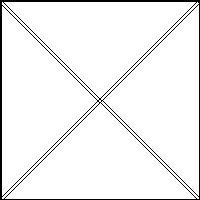 Figure 1. This is a figure.TableTable 1. This is a table.1 Tables may have a footer.Formatting of Mathematical Componentsa = b + c + d + e 	 (1)........Acknowledgments: ........Funding: ........Conflicts of Interest: ........Author Contributions: ................CorrespondenceFirstname LastnameAddress, include country codeEmail: ............Received: dateRevised: dateAccepted: dateAvailable online: dateDOI: .....CitationTo be added by editorial staff during production.CorrespondenceFirstname LastnameAddress, include country codeEmail: ............Received: dateRevised: dateAccepted: dateAvailable online: dateDOI: .....CitationTo be added by editorial staff during production.AbstractBackground: ...... Objectives: ...... Materials and Methods: ...... Results: ...... Conclusions: ...... Keywordskeyword 1; keyword 2; keyword 3; keyword 4; keyword 5.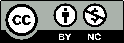 Copyright: © 2024 by the authors. Submitted for possible open access publication under the terms and conditions of the Creative Commons Attribution (CC BY SA) license. (https://creativecommons.org/licenses/by/4.0/).Copyright: © 2024 by the authors. Submitted for possible open access publication under the terms and conditions of the Creative Commons Attribution (CC BY SA) license. (https://creativecommons.org/licenses/by/4.0/).Copyright: © 2024 by the authors. Submitted for possible open access publication under the terms and conditions of the Creative Commons Attribution (CC BY SA) license. (https://creativecommons.org/licenses/by/4.0/).IntroductionMaterials and Methods Results and DiscussionTitle 1Title 2Title 2entri 1datadataentri 2dataData1ConclusionsReferences